Teaching & Learning: September Monthly Meeting 
09.25.12 from 8:30am-3:30pm - Plymouth Church: Waveland Hall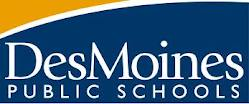 
Scholastic Math Inventory Agenda:Supporting the Implementation of Journeys & Literacy Data Teams Agenda:Welcome & Outcomes for our Work (Holly – 20 min.)Review of our Collective CommitmentsAnalyzing our Impact: Support & Implementation of Journeys
Implementing Journeys with Fidelity: 2012-2013 Implementation Plan (Carlyn - 60 min.)Lessons LearnedCritical Success Factors for the Implementation of the Journeys Materials – Defining “Look-Fors”Impact on Data TeamsBREAK (10 min.)Supporting our Student Receiving Special Services (Carlyn & ELL/SPED Reps. - 55 min.)Overview of the Whole Group/Small Group/Intervention/ELL TabsELL Service ModelSpecial Education Service ModelCritical Success Factors for Implementing these Service ModelsDistrict PLC Sessions (Carlyn - 15 min.)LogisticsOverview of the agendaWhat building leaders can do to support this process
Collection of Houghton Mifflin Reading (©2008) Materials (Holly - 15 min.)
Wrap Up & Next StepsSurvey Monkey8:30-11:30am: Scholastic Math InventoryLUNCH12:30-3:30pm: Literacy with ELL & SPED** 3:30pm – Read for the Record Distribution of Books (please have 1 person from your building stay for a 5 min. presentation & book distribution)8:30-11:30am: Scholastic Math InventoryLUNCH12:30-3:30pm: Literacy with ELL & SPED** 3:30pm – Read for the Record Distribution of Books (please have 1 person from your building stay for a 5 min. presentation & book distribution)8:30-11:30am: Literacy with ELL & SPEDLUNCH12:30-3:30pm: Scholastic Math Inventory** 3:30pm – Read for the Record Distribution of Books (please have 1 person from your building stay for a 5 min. presentation & book distribution)8:30-11:30am: Literacy with ELL & SPEDLUNCH12:30-3:30pm: Scholastic Math Inventory** 3:30pm – Read for the Record Distribution of Books (please have 1 person from your building stay for a 5 min. presentation & book distribution)CattellDowntown SchoolGartonGreenwoodHanawaltHillisKingLovejoyMadisonMcKinleyMonroeOak ParkRiver woodsSamuelsonSmouseWillardWindsorWrightBrubakerCapitol ViewCarverCowlesEdmundsFindleyHoweJacksonJeffersonMorrisMoultonPark Ave.PerkinsPhillipsPleasant HillSouth UnionStoweStudebakerWalnut St. Hubbell